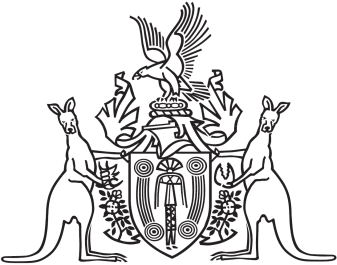 Northern Territory of AustraliaGovernment GazetteISSN-0157-8324No. G2	11 January 2017General informationThe Gazette is published by the Office of the Parliamentary Counsel.The Gazette will be published every Wednesday, with the closing date for notices being the previous Friday at 4.00 pm.Notices not received by the closing time will be held over until the next issue.Notices will not be published unless a Gazette notice request form together with a copy of the signed notice and a clean copy of the notice in Word or PDF is emailed to gazettes@nt.gov.au Notices will be published in the next issue, unless urgent publication is requested.AvailabilityThe Gazette will be available online at 12 Noon on the day of publication at http://www.nt.gov.au/ntg/gazette.shtml  Unauthorised versions of Northern Territory Acts and Subordinate legislation are available online at http://www.legislation.nt.gov.au Northern Territory of AustraliaTraffic ActAuthorised Operators of Prescribed 
Drug Analysis InstrumentI, Bruce Porter, Commander, College Command, in pursuance of section 27B (2) of the Traffic Act, being of the opinion that each member of the Police Force whose name appears in the attached Schedule is: -trained in the use of a prescribed drug analysis instrument known as the Drager DrugTest 5000; andcapable of using that prescribed drug analysis instrument correctly,Authorise those members of the Police Force to use that prescribed drug analysis instrument for the purpose of the Traffic Act. Dated this 30 day of November 2016Bruce PorterCommanderCollege CommandReg. No.SurnameGiven3389EdwardsMark Andrew2728FerryNicholas Jon3589GunnChristopher James3455JamiesonJohn Michael2842JarvisGregory Michael3462Motter-BarnardDale Edward3602MundayJosh Jeffrey2542BruntonJeremy Joseph2870CobernJamie Thomas3450DoleTrent Mitchell2547DruryCharles Roland3584EberyJohn Harry Guest2854GraingerDaniel Gordon2224HenwoodPeter Lance3534MorrisThomas Jack3207MurrayMatthew Scott3537RankineKevin James3408TysonClare Pauline3471WesslingNathaniel James2486AllenNicholas John2489BridgemanKeith Wilbert3582CrossinghamRebecca Emily3394HileyJames Lewis2151KennonIan Edward3267KitchenLinda Amy3530KruseJackson Kenneth3046MoraDaniel James3241RantanenTroy Andrew2329RossiterBennan Robert3468SweeneyMark Christopher William